Дистанционноезадание для учащихсяФИО педагога: Билял Наталья ВладимировнаПрограмма «Рисунок и живопись» 2 год обучения Дата занятия: 02.11.2020.Тема занятия: «В магазине игрушек»Задание: Нарисовать витрину магазина игрушек.Материалы: Альбомный лист бумаги, краски, кисточки, баночка с водой, простой карандаш.Порядок выполнения: Что делать, если очень хочется оформить витрину магазина? Один совет – надо знать, что такое композиция?Композиция рисунка – это когда все предметы на месте расположены правильно и красиво.На первом плане нарисуй крупные игрушки, правильно расположенные по отношению друг к другу. На дальнем плане можно нарисовать украшение витрины. Различные узоры или ленточки с бусинками. Заверши работу красками.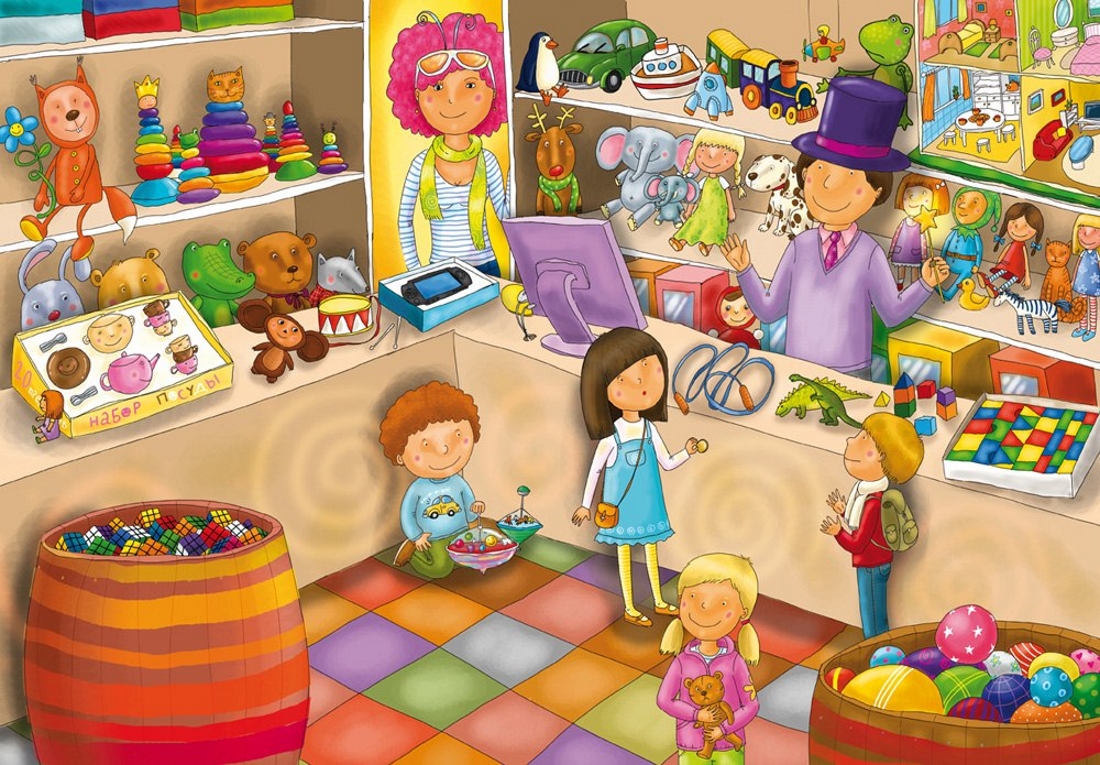 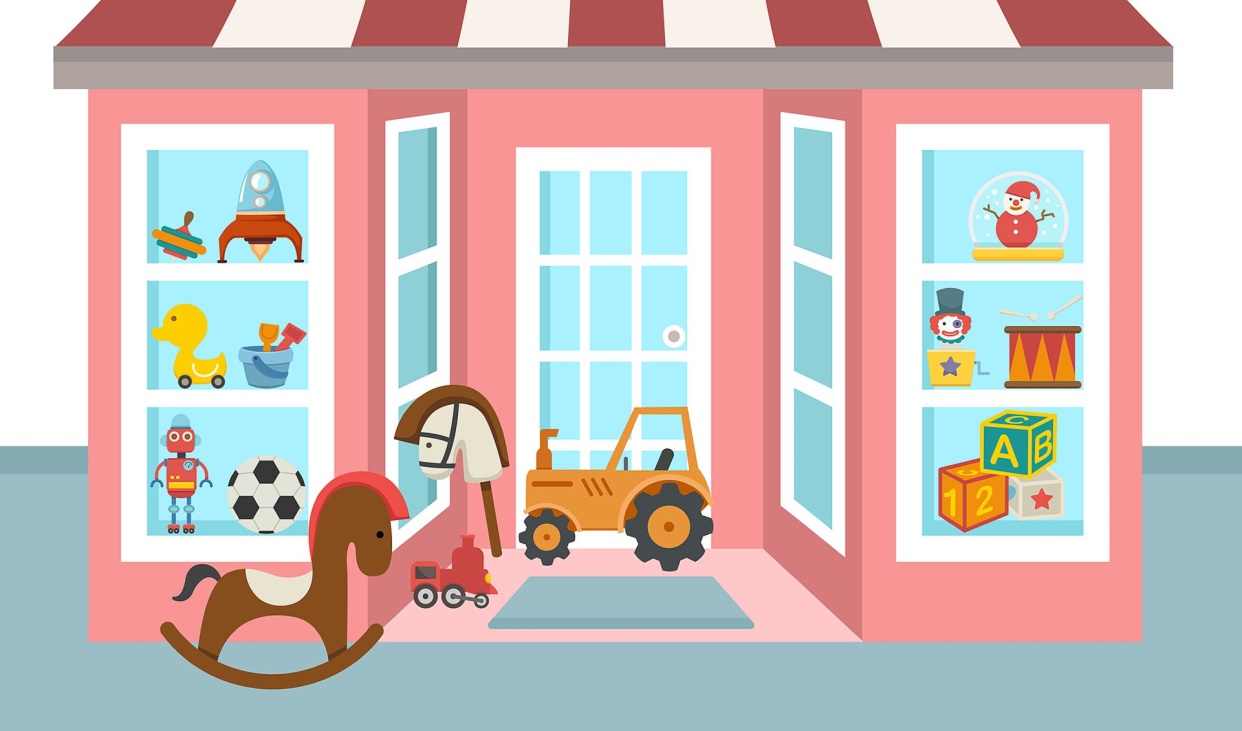 